 Софизмы – утверждения, в доказательствах которых кроются незаметные и, как правило, очень тонкие ошибки. Рубль в «квадрате»?Как известно 2 руб. = 200 коп. Возведем обе части равенства в квадрат. Получаем, что 4 руб. = 40000 коп. Где ошибка? Единица измерения, возведённая в квадрат не тождественна исходной единице измерения. Так, квадратный метр — это совершенно другая величина по сравнению с обычным метром.Уравнение x-a=0 не имеет корней.Разделим обе части уравнения на x-a, получим:  1=0? Раз это равенство неверное, то исходное уравнение не имеет корней.Где ошибка?  А можно ли делить на x-a? Поскольку x=a – корень уравнения, то, разделив на выражение x-a обе части уравнения, мы потеряли корень и потому получили неверное равенство 1=0.  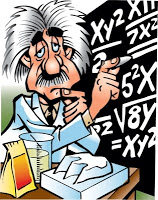            Мои софизмы№1           5х-10=10х-20           5(х-2)=10(х-2)5=10
№29:9=10:109(1:1)=10(1:1)(3*3)*(1:1)=10(1:1)3*3=10№332+20-12=16+10-62(8+5-3)=4(8+5-3)2=4Государственное бюджетное общеобразовательное  учреждение Ростовской области «Таганрогский педагогический лицей-интернат»                               «Математические софизмы»В математических вопросах нельзя пренебрегать даже самыми                         мелкими ошибками.И. Ньютон.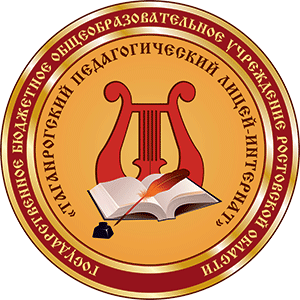                          г. Таганрог                               2020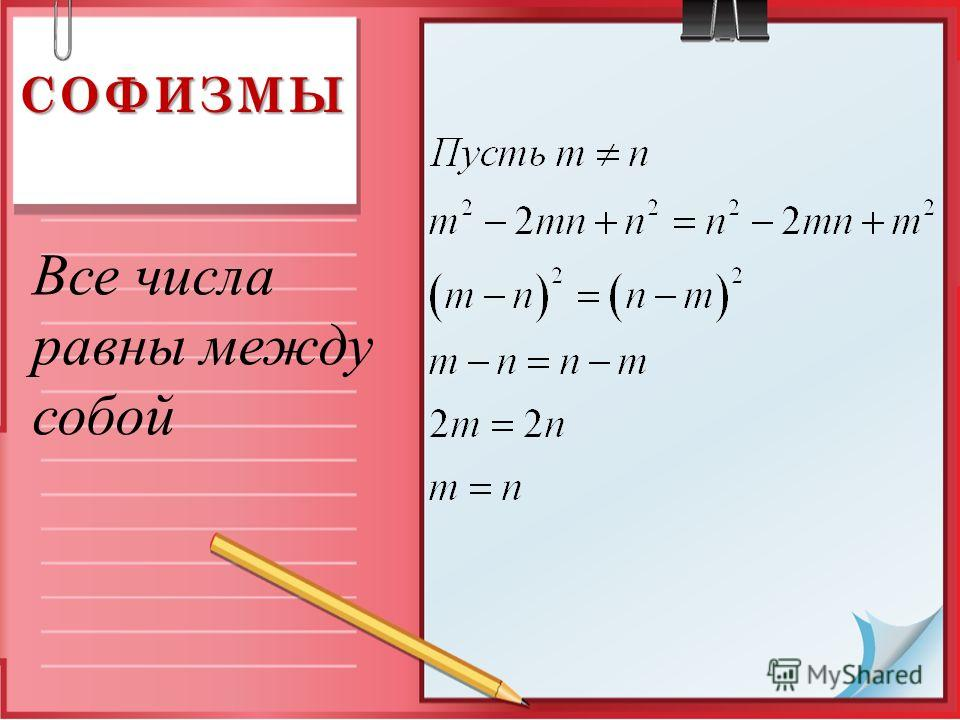 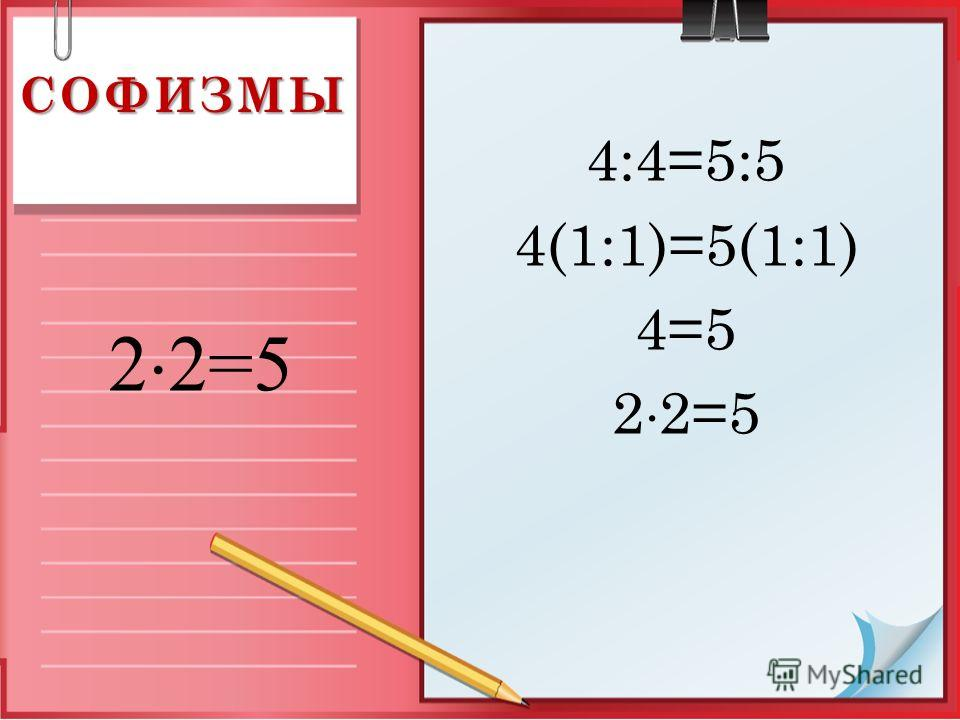 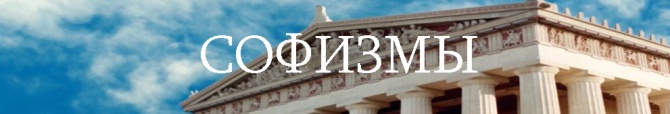 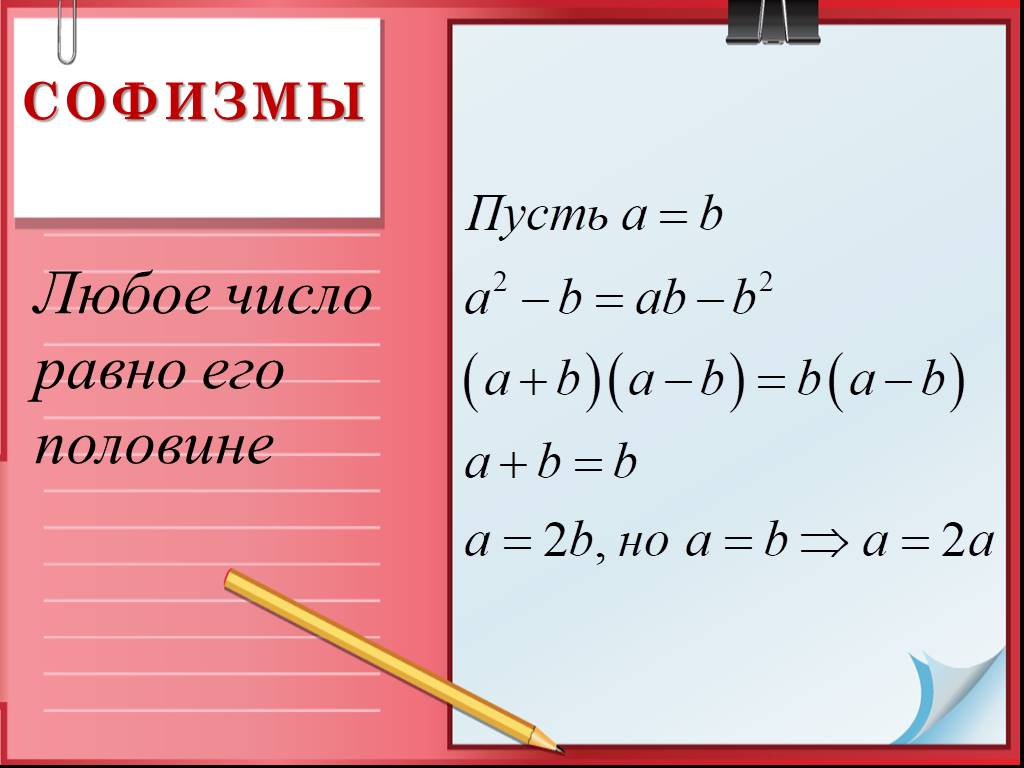 